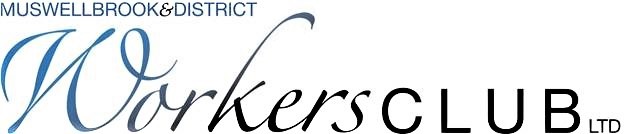   Select Term:  (Please Circle)                 1 Year - $5 	          5 Years - $10Mr   Mrs   Ms   Miss (Please Circle)	Date of Birth: 	Surname:  	Given Names:  	Street Address:  	Suburb:	State:	Postcode: 	 Phone:	Mobile: 	Email:  	Occupation: Please Circle Most Accurate:      Agriculture  /  Administration  /  Education  /  Government  /  Hospitality  /  Information-Technology  /  Mining  /  Retail                          Other:                            Would you like to receive promotional information?                                       Yes/NoWould you like to receive gaming associated information?                            Yes/NoSignature:	Date: 	      info@muswellbrookworkers.com.au                         PH: (02)6543 2011                   15-17 Sydney Street, Muswellbrook NSW 2333